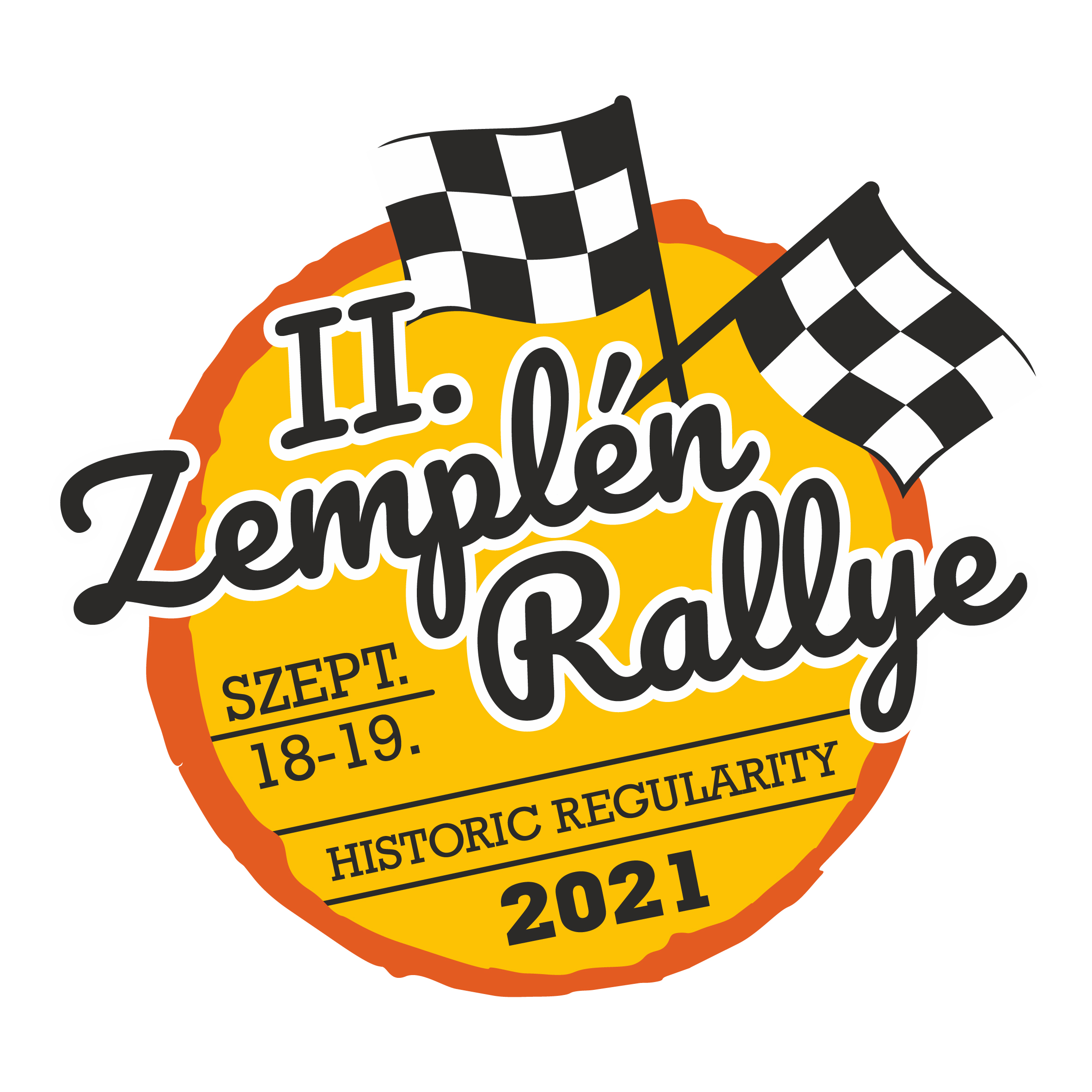 Nevezési lapVezető neve:							Póló méret:	E-mail cím:						Telefonszám:	Lakcím:Navigátor neve:						Póló méret:Jármű gyártmány:						Típus:	Évjárat:						Rendszám:Választott kategória:	O Historic Tradicional		O Historic Club		O Club Részt kívánok venni a pénteki PROLÓG-on, Sárospatak város különdíjáért, tervezett rajt 18:00:	O Igen							O NemPéntekre kérek szállást a Rákóczi Hotelben, melynek költségét (15.000,-Ft) nem tartalmazza a nevezési díj:	O Igen							O NemTárolást kérek a szállítójárműnek Sárospatakon:	O Igen:						O NemÉtkezéssel kapcsolatos speciális igények:	O Vegetáriánus		O Vegán		O Lisztérzékeny	O Glükózérzékeny		O …………….Kérjük a nevezést a oldtimer.eger@gmail.com címre küldeni.Postacím: Régi Járművek Egri Egyesülete, 3300 Eger Zúgó utca 10.Nevezési díj: szállással 85.000,- Ft/csapat		szállás nélkül 65.000,- Ft/csapatBankszámlaszám: Régi Járművek Egri Egyesülete OTP 11739009 - 23916418